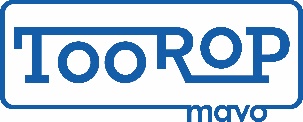 Rotterdam,  14 februari 2019Betreft:  Informatieavond vakkenpakketkeuze en ski-reis klas 2 op dinsdag 5 maart a.s.Geachte heer/mevrouw,Met deze brief wil ik u uitnodigen voor de informatieavond die de TooropMavo op dinsdag 5 maart a.s. organiseert.Deze informatieavond, die start om 20:00 uur (inloop vanaf 19:45 uur), gaat over de vakkenpakketkeuze die gemaakt moet worden voor klas 3.
Tijdens deze avond zullen de heer Baar (teamleider) en mevr. Verhagen (coördinator onderbouw) een presentatie verzorgen die bij moet dragen om tot een juiste en gerichte vakkenpakketkeuze voor het derde leerjaar te komen. Een belangrijke keuze, omdat deze ook van invloed is op de mogelijkheden m.b.t. het examenpakket in klas 4.Tevens krijgt u de gelegenheid om vragen te stellen naar aanleiding van deze presentatie.Na de voorlichting over het vakkenpakket (rond 20:45 uur) wordt er voor de betreffende leerlingen en ouders ook meer informatie verstrekt over de ski-reis. Deze voorlichting eindigt rond 21:15 uur. De informatieavond is bestemd voor zowel ouders als leerlingen.We hopen u dinsdagavond 5maart welkom te mogen heten.Mede namens mevrouw Verhagen en de heer Baar,met vriendelijke groet,M. van ZantenDirecteur de TooropMavoN.B. Op deze avond wordt u tevens gevraagd een korte tevredenheidenquête in te vullen.De resultaten van de tevredenheidsonderzoeken, die wij afnemen bij onze leerlingen, ouders en medewerkers, zijn jaarlijks terug te zien op www.scholenopdekaart.nl. 